Publicado en 29620 el 28/12/2021 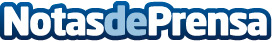 La Navidad viene acompañada de juguetes para descubrir el mundo, según Centro Juguete El mundo natural, un lugar cada vez más humano y urbanizado, se está volviendo cada vez más pequeño, por lo que, descubrir la naturaleza y la fauna no es una tarea sencilla para los niños. Pero hay una empresa juguetera que lo pone muy fácilDatos de contacto:Centro Juguete952 576 576Nota de prensa publicada en: https://www.notasdeprensa.es/la-navidad-viene-acompanada-de-juguetes-para Categorias: Sociedad Consumo Ocio para niños http://www.notasdeprensa.es